Warm-UpShow all work and check your solution X + 3.6 = -4.75					2.) -15.8 = y – 24.3					4.)  = z + 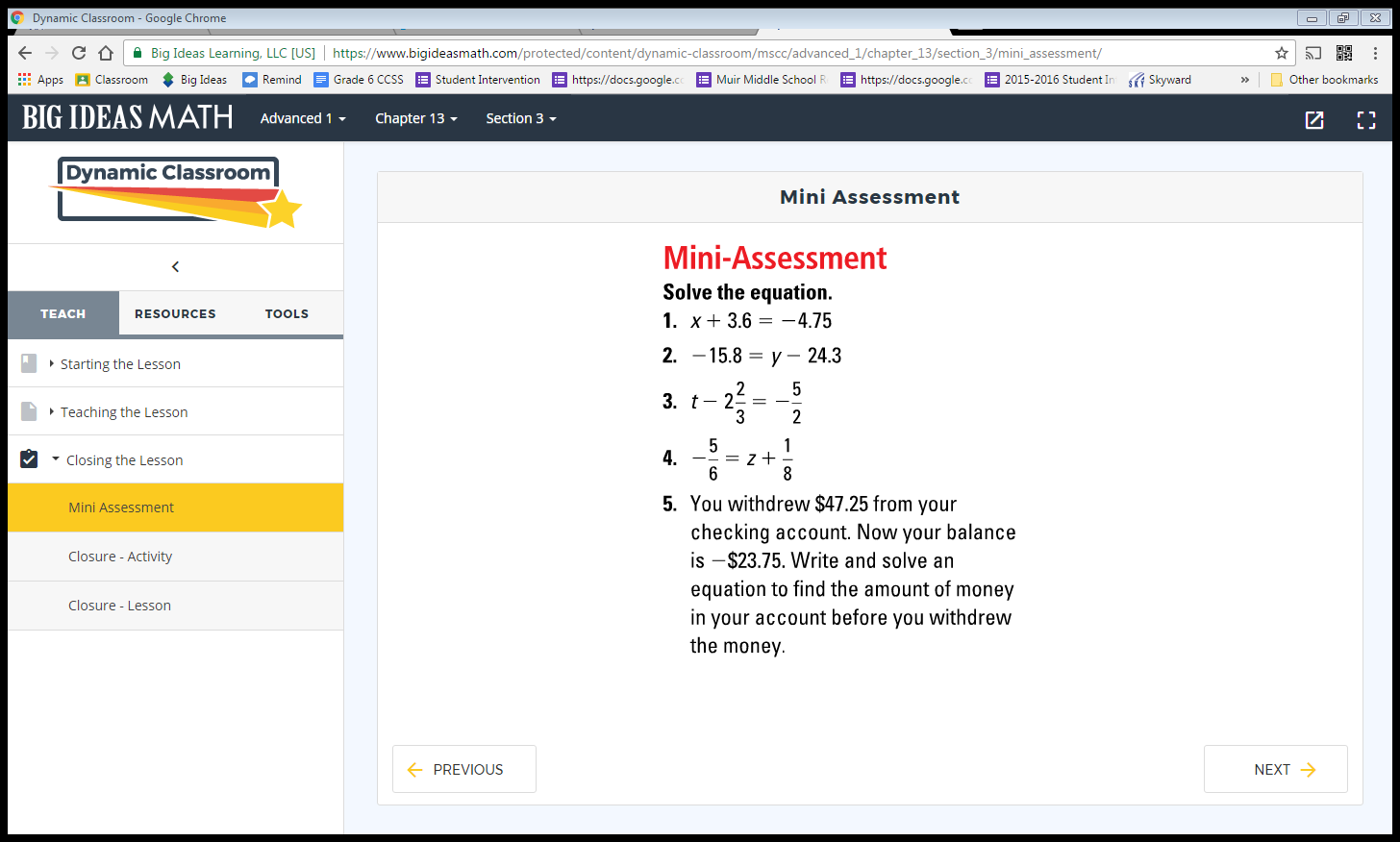 